COFFEE AND SOUL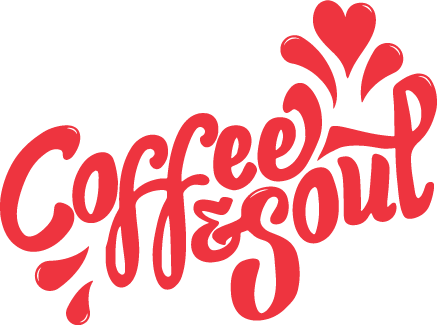 CATERING ORDER FORMName of Meeting:		Level:  Date:		Room: Time Required:		Time Finished:      Department Name:	Cost Centre:	 -  -  - 36711Department Authorised Representative:	Signature:	___________________________________________Organiser Name:		EXT    Please Complete ALL sections aboveDelivery is available from 8.00am until 3.00pm. To ensure we can best satisfy your requirements, please make catering requests to café staff AT LEAST 4 working days in advance. Please confirm specific requirements with the café. Coffee Orders should be made on the Coffee Order Form.Total Charge: _______TimeCatering Requirement(Breakfast/Assorted cakes/sandwiches/tea trolley etc)No. People/ PiecesNotes/Dietary RequirementsOffice UseBreakfastMorning TeaLunchAfternoon Tea